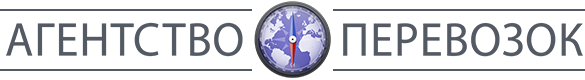 Сроки доставки грузов.Уважаемые клиенты!Во всех наших прайс-листах и коммерческих предложениях сроки доставки указаны с момента выхода транспортного средства (вагон, контейнер) из Новосибирска. Выход сборных вагонов и контейнеров из Новосибирска осуществляется по мере их загрузки. Примерное количество выходов вагонорейсов в неделю по каждому из направлений указано на странице сайта «Тарифы» в прайсах по каждому из направлений во вкладке «Информация по перевозке». С задержкой могут загружаться грузы, требующие доупаковку (в т.ч. обрешетку), негабаритные грузы, некоторые другие виды грузов по причине специфических особенностей. Также формирование сборных вагонорейсов может происходить медленнее во время январских праздников, майских праздников (в это время перевозят меньше грузов), и из-за др.ситуаций.Указанные в прайс-листах и коммерческих предложениях сроки доставки с момента выхода из Новосибирска - ориентировочные. Наши сборные вагоны и контейнеры идут в составе грузовых поездов ОАО «РЖД». Это не почтово-багажные, не скорые,  и не пассажирские поезда, которые идут строго по расписанию. Наша компания работает с «грузовой скоростью» и не специализируется на перевозке «срочных» грузов. Сроки доставки могут увеличиваться из-за:задержек грузовых поездов   во время проведения ОАО «РЖД» «окон» для ремонтно-путевых работ; задержек грузовых поездов на станции отправления при накоплении состава ОАО «РЖД» или контейнерного поезда; задержек грузовых поездов на станции отправления из-за  временных запретов ОАО «РЖД»  на выход поездов в направлении ДВЖД из-за перегруженности  станций ДВЖД; аварий на железной дороге; задержек на станциях назначения подачи под выгрузку по причине перегруженности станции другими составами;задержек грузовых поездов для обеспечения более быстрого прохождения срочных поездов  ОАО «РЖД» (поезда с социально-значимыми грузами, с грузами, имеющими стратегическое назначение, пассажирские поезда, скорые поезда);внеплановых ремонтов вагонов в пути следования (естественное стачивание колес и др. запчастей в пути следования);погодных условий при морской перевозке (для грузов, следующих в «смешанных» перевозках, на о.Сахалин, на п-ов Камчатка, в п.Магадан, п. Анадырь и др.) – задержка судов из-за шторма, нахождение судов на рейде  в порту отправления или в порту назначения; большого скопления контейнеров в портах отправления или назначения (для грузов следующих в «смешанных» перевозках, на о.Сахалин, на п-ов Камчатка, в п.Магадан, п. Анадырь и др.)  из-за непогоды, поломки судов, поломки погрузочного оборудования в портах,  и т.д.;нерегулярности выхода местных судов в порты по Камчатскому побережью (для грузов на Тиличики, Пахачи, Манилы, Палана и др.);возможной нерегулярности выхода мультимодальных грузов из областных центров Дальнего Востока  по краевым городам.Уважаемые клиенты! В свою очередь наша компания прилагает все возможные усилия и принимает все необходимые  меры по решению возникающих ситуаций и их избежанию. Большинство грузов проходят без задержек. Но мы вынуждены предупредить Вас о возможном увеличении сроков доставки, в силу вышеописанных причин, если сроки являются для Вас критическим фактором.С Уважением к Вам и Вашему бизнесу, Агентство перевозок, г. Новосибирск, тел. (383) 2- 143-149www.agencytr.ru,           http//:агентство-перевозок.рф,         e-mail:  agts@agencytr.ru